Мунициальное бюджетное учреждение «Киришский центр методического и психолого-педагогического сопровождения»Методический отдел27 января 2016Молодой педагог и инновации в образовательной организации Траектория развития профессионалаРайонный семинар для молодых педагогов в рамках педагогического практико-ориентированного проекта  «На ступенях роста»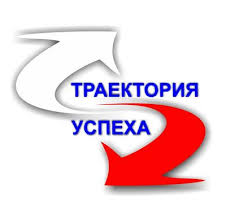 Киришипл. 60-летия Октября, д.1к. №10 (2 этаж)ПРОГРАММА15.00 – 15.05Приветственное словоОстровская Елена Владимировна – директор МБУ «Киришский центр МППС»15.05 – 15.20Рост профессиональной компетентности специалиста: горизонтальная и вертикальная карьера педагогаБегалиева Елена Анатольевна – методист Методического отдела МБУ «Киришский центр МППС»15.20 – 15.35Как построить индивидуальную траекторию развития профессионализмаГоршков Антон Александрович – директор МОУ «КСОШ №3», победитель областного конкурса "Учитель года - 2010"15.35 – 15.50Как добиться успеха в профессии, сохранив лучшие традиции преподавания и самобытность учителяКолесникова Ольга Ивановна – учитель истории и обществознания МОУ «КСОШ №8», победитель 2010 года и лауреат 2015 года конкурса на получение денежного поощрения лучшими учителями Ленинградской области, реализующими образовательные программы начального общего, основного общего и среднего общего образования, за высокие достижения в педагогической деятельности, получившими общественное признание   15.50 – 16.05Как выработать иммунитет к профессиональной стагнацииАлександрова Евгения Александровна – учитель музыки МОУ «КСОШ №6», финалист Всероссийского конкурса "Учитель года - 2015", победитель конкурса на премию администрации Киришского муниципального района лучшему педагогу муниципальных образовательных организаций Киришского муниципального района Ленинградской области16.05 – 16.15Построение индивидуальной траектории развития молодого педагога Бегалиева Елена Анатольевна – методист Методического отдела МБУ «Киришский центр МППС»16.15 – 16.30Представление индивидуальной траектории